Term 3.1        This half term in Year 5 we are learning about…Writing and Grammar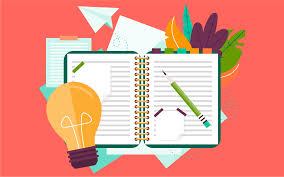 Genre: Newspapers and Explanation textsWe will be learning:How to structure different genres of writingHow to use the language used in both types of genres of writingHow to use suitable vocabulary for the Audience of our writingHow to include a range of punctuation for a purpose.Reading and Spelling 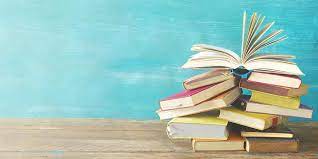 We will be… Summarising the main ideas from more than one paragraph. Identifying how language, structure and presentation contribute to meaning. Learning how to make sensible predictions from details that have been stated and implied in the text. Continuing to develop our retrieval and inference skills. Numeracy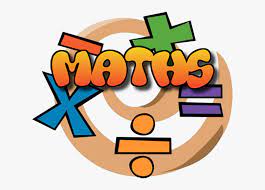 Focus: We are learning…To write percentages as fractions and decimalsUnderstand and use approximate equivalences Measure and calculate the perimeter of rectilinear shapesCalculate and compare the area of rectilinear shapesEstimate the area of irregular shapesScience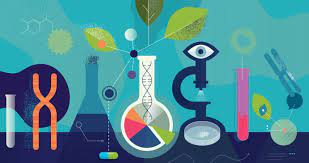 Topic: We will be learning about …The differences in the life cycles of a mammal, an amphibian, an insect and a birdThe life process of reproduction in some plants and animals Seed dispersal, pollination and germination in plants.History and Art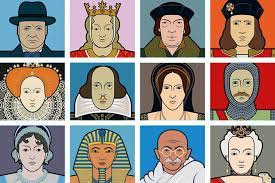 History:   Learning through: History Our new enquiry question: Can you ever be too small to make a difference?Key historical figures who have made a significant difference on our lives today.Art: Celebration of the Queen’s jubilee using inspiration from Pablo Picasso.Music: Motown songs from the 1960’s.Physical Education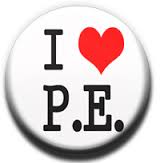 Please remember to wear your PE kit on a Monday.Your child will be developing their physical skills through:Cricket and AthleticsYour child must wear the appropriate PE kit. Black shorts or tracksuits. Black leggings may be worn by girls.Black Trainers or pumpsA school house t-shirt or plain white t-shirtHomework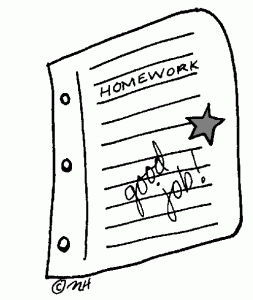 This will be handed out every Friday. This is set by your child’s teacher to consolidate and extend their learning. Your child will also be sent home a reading book on a Friday and this will need to returned on Monday.We would encourage children to spend at least 15-20 minutes each day reading.